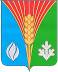 Совет депутатов муниципального образования Гаршинский сельсовет Курманаевского района Оренбургской области(третьего созыва)ПОСТАНОВЛЕНИЕ«22» апреля 2016                                                                                                          № 02Об утверждении Положения о комиссии по урегулированию конфликта интересов в Совете депутатов муниципального образования Гаршинский сельсовет Курманаевского районаВ соответствии с Федеральным законом от 6 октября 2003 года № 131-ФЗ « Об общих принципах организации местного самоуправления в Российской Федерации», Федеральным законом от 25 декабря 2008 года № 273 –ФЗ  «О противодействии коррупции»:	1. Утвердить Положение о комиссии по урегулированию конфликта интересов в Совете депутатов муниципального образования Курманаевский район согласно приложению.2. Контроль за исполнением настоящего постановления  оставляю за собой.3. Постановление   вступает в силу после его опубликования.Председатель Совета депутатов муниципального образования                                                                        А.И.ПетроваРазослано: в дело, прокуратура, депутатам,  Приложение к постановлению председателя Совета депутатов_____________ № 02Положениео комиссии по урегулированию конфликта интересовв Совете депутатов муниципального образования Гаршинский сельсовет Курманаевского района(далее - Положение)1. Комиссия по урегулированию конфликта интересов в Совете депутатов муниципального образования Гаршинский сельсовет Курманаевского района (далее - комиссия) рассматривает вопросы, связанные с соблюдением требований об урегулировании конфликта интересов, в отношении депутатов  Совета депутатов муниципального образования  Гаршинский сельсовет Курманаевского района (далее – Совета депутатов).2. Комиссия является коллегиальным органом, образованным в целях реализации Федерального закона от 25 декабря 2008 года N 273-ФЗ «О противодействии  коррупции».3. Комиссия в своей деятельности руководствуется Конституцией Российской Федерации, федеральными законами и иными правовыми актами Российской Федерации, законами и иными правовыми актами Оренбургской области, муниципальными правовыми актами и настоящим Положением.Полномочия комиссии по урегулированию конфликта интересов в Совете депутатов возлагаются на на постоянную комиссию по социальным вопросам, делам молодежи, культуре, спорту, правопорядку, благоустройству, мандатная комиссия4. Основной задачей комиссии является содействие Совету  депутатов в:обеспечении соблюдения депутатами, требований о предотвращении  и (или) урегулировании конфликта интересов;осуществлении мер по предупреждению коррупции.5. Комиссия рассматривает вопросы, связанные с соблюдением требований об урегулировании конфликта интересов, в отношении депутатов Совета депутатов, в том числе вопросы непредставления по объективным причинам депутатами Совета депутатов сведений о доходах, об имуществе и обязательствах имущественного характера супруги (супруга) и несовершеннолетних детей.6. Все члены комиссии при принятии решений обладают равными правами. В отсутствие председателя комиссии его обязанности исполняет заместитель председателя комиссии.7. В заседаниях комиссии с правом совещательного голоса могут участвовать другие депутаты Совета депутатов; специалисты, которые дают пояснения по вопросам, рассматриваемым комиссией; должностные лица других органов местного самоуправления; представители заинтересованных организаций, в том числе представители депутата, в отношении которого комиссией рассматривается вопрос о соблюдении требований о урегулировании конфликта интересов. Председатель комиссии принимает решение  об участии вышеуказанных лиц в каждом конкретном случае отдельно не менее чем за три дня до дня заседания комиссии на основании ходатайства депутата,  в отношении которого комиссией рассматривается этот вопрос, или любого члена комиссии.8. Заседание комиссии считается правомочным, если на нем присутствует не менее двух третей от общего числа членов комиссии.9. При возникновении прямой или косвенной личной заинтересованности члена комиссии, которая может привести к конфликту интересов при рассмотрении вопроса, включенного в повестку дня заседания комиссии, он обязан до начала заседания заявить об этом. В таком случае соответствующий член комиссии не принимает участия в рассмотрении указанного вопроса. Распоряжением председателя Совета депутатов вводится другой член комиссии из состава Совета депутатов.10. Основаниями для проведения заседания комиссии являются:а) поступившее  в Совет депутатов уведомление депутата о возникновении у него  личной заинтересованности при осуществлении  своих полномочий, которая  приводит или может привести к конфликту интересов б) представление председателя Совета  депутатов о несоблюдении депутатом  требований  об урегулировании конфликта интересов;в) заявление депутата о невозможности предоставления сведений о доходах, об имуществе и обязательствах имущественного характера супруги (супруга) и несовершеннолетних детей.11. Комиссия не рассматривает сообщения о преступлениях и административных правонарушениях, а также анонимные обращения.12. Председатель комиссии при поступлении к нему информации, содержащей основания для проведения заседания комиссии:а) в 3-дневный срок назначает дату заседания комиссии. При этом дата заседания комиссии не может быть назначена позднее семи дней со дня поступления указанной информации;б) организует ознакомление депутата, в отношении которого комиссией рассматривается вопрос о соблюдении требований об урегулировании конфликта интересов, представителя депутата, членов комиссии и других лиц, участвующих в заседании комиссии, с информацией, поступившей  в  Совет депутатов;в) рассматривает ходатайства о приглашении на заседание комиссии  иных лиц, принимает решение об их удовлетворении (об отказе в удовлетворении) и о рассмотрении (об отказе в рассмотрении) в ходе заседания комиссии дополнительных материалов.13. Заседание комиссии проводится в присутствии депутата, в отношении которого рассматривается вопрос о соблюдении требований об урегулировании конфликта интересов. При наличии письменной просьбы депутата,  о рассмотрении указанного вопроса без его участия заседание комиссии проводится в его отсутствие. В случае неявки на заседание комиссии депутата (его представителя) и при отсутствии письменной просьбы о рассмотрении данного вопроса без его участия рассмотрение вопроса откладывается. В случае повторной неявки депутата (его представителя) без уважительной причины комиссия может принять решение о рассмотрении данного вопроса в его отсутствие. В случае неявки на заседание комиссии депутата (его представителя), при условии, что указанный депутат сменил место жительства и были предприняты все меры по информированию его о дате проведения заседания комиссии, комиссия может принять решение о рассмотрении данного вопроса в отсутствие указанного депутата.14. На заседании комиссии заслушиваются пояснения депутата (с его согласия), и иных лиц, рассматриваются материалы по существу вынесенных на данное заседание вопросов, а также дополнительные материалы.15. Члены комиссии и лица, участвовавшие в ее заседании, не вправе разглашать сведения, ставшие им известными в ходе работы комиссии.16. По итогам рассмотрения уведомления поступившего  от депутата о возникновении у него  личной заинтересованности при осуществлении  своих полномочий, которая  приводит или может привести к конфликту интересов комиссия принимает одно из следующих решений:а) признать, что при осуществлении своих полномочий депутатом, направившим уведомление, конфликт интересов отсутствует;б) признать, что при осуществлении своих полномочий депутатом, направившим уведомление, личная заинтересованность приводит или может привести к конфликту интересов;в) признать, что депутатом, направившим уведомление, не соблюдались требования об урегулировании конфликта интересов.17.  По итогам рассмотрения заявления депутата о невозможности предоставления сведений о доходах, об имуществе и обязательствах имущественного характера супруги (супруга) и несовершеннолетних детей комиссия принимает одно из следующих решений:а) признать причины не предоставления депутатом сведений о доходах, об имуществе и обязательствах имущественного характера супруги (супруга) и несовершеннолетних детей объективными;б) признать причины не предоставления депутатом сведений о доходах, об имуществе и обязательствах имущественного характера супруги (супруга) и несовершеннолетних детей не объективными.18. В случае принятия решения, предусмотренного подпунктом "б" пункта 16 настоящего Положения, в соответствии с законодательством Российской Федерации  мандатная комиссия  принимает меры или обеспечивает принятие мер по предотвращению или урегулированию конфликта интересов либо рекомендует лицу, направившему уведомление, принять такие меры.19. В случае принятия решений, предусмотренных подпунктами "б" и "в" пункта 16 настоящего Положения, представляет доклад председателю Совета депутатов.20. По итогам рассмотрения представления председателя Совета  депутатов о несоблюдении депутатом  требований  об урегулировании конфликта интересов, комиссия принимает одно из следующих решений:а) установить, что депутат соблюдал требования об урегулировании конфликта интересов;б) установить, что депутат не соблюдал требования  об урегулировании конфликта интересов. В этом случае комиссия рекомендует председателю Совета депутатов  указать на недопустимость нарушения требований об урегулировании конфликта интересов либо применить конкретную меру ответственности в соответствии с действующим законодательством.21. В случае  признания причин не предоставления депутатом сведений о доходах, об имуществе и обязательствах имущественного характера супруги (супруга) и несовершеннолетних детей не объективными, комиссия направляет в Совет депутатов информацию о несоблюдении депутатом ограничений, запретов, обязанности, которые установлены Федеральным законом от 25 декабря 2008 года N 273-ФЗ «О противодействии коррупции» и другими федеральными законами.22. По итогам рассмотрения вопросов при наличии к тому оснований комиссия может принять иное решение, чем это предусмотрено настоящим Положением. Основания и мотивы принятия такого решения должны быть отражены в протоколе заседания комиссии.21. Для исполнения решений комиссии могут быть подготовлены проекты распоряжений председателя Совета депутатов, его решений или поручений.22. Решения комиссии, принимаются  голосованием простым большинством голосов присутствующих на заседании членов комиссии.23. Решения комиссии оформляются протоколами, которые подписывают члены комиссии, принимавшие участие в ее заседании. Решения комиссии,  для председателя  Совета депутатов  носят рекомендательный характер. 24. В протоколе заседания комиссии указываются:а) дата заседания комиссии, фамилии, имена, отчества и должности членов комиссии и других лиц, присутствующих на заседании;б) формулировка каждого из рассматриваемых на заседании комиссии вопросов с указанием фамилии, имени, отчества депутата, в отношении которого рассматривается вопрос о соблюдении требований к  урегулированию конфликта интересов;в) предъявляемые к депутату претензии, материалы, на которых они основываются;г) содержание пояснений депутата и других лиц по существу предъявляемых претензий;д) фамилии, имена, отчества выступивших на заседании лиц и краткое изложение их выступлений;е) источник информации, содержащей основания для проведения заседания комиссии, дата поступления информации в Совет депутатов;ж) другие сведения;з) результаты голосования;и) решение и обоснование его принятия.25. Член комиссии, несогласный с ее решением, вправе в письменной форме изложить свое мнение, которое подлежит обязательному приобщению к протоколу заседания комиссии и с которым должен быть ознакомлен депутат.26. Копии протокола заседания комиссии в 3-дневный срок со дня заседания направляются председателю Совета депутатов, полностью или в виде выписок из него - депутату, а также по решению комиссии - иным заинтересованным лицам.27. Председатель Совета депутатов  обязан рассмотреть протокол заседания комиссии и вправе учесть в пределах своей компетенции, содержащиеся в нем рекомендации при принятии решения о применении мер ответственности, предусмотренных нормативными правовыми актами Российской Федерации, а также по иным вопросам организации противодействия коррупции. О рассмотрении рекомендаций комиссии и принятом решении председатель Совета депутатов в письменной форме уведомляет комиссию в месячный срок со дня поступления к нему протокола заседания комиссии. Решение председателя Совета депутатов оглашается на ближайшем заседании комиссии и принимается к сведению без обсуждения.28. Выписка из решения комиссии, заверенная подписью секретаря комиссии и печатью Совета депутатов, вручается депутату в отношении которого рассматривался вопрос под роспись или направляется заказным письмом с уведомлением по указанному им в обращении адресу не позднее одного рабочего дня, следующего за днем проведения соответствующего заседания комиссии.29. Организационно-техническое и документационное обеспечение деятельности комиссии, а также информирование членов комиссии о вопросах, включенных в повестку дня, о дате, времени и месте проведения заседания, ознакомление членов комиссии с материалами, представляемыми для обсуждения на заседании комиссии, осуществляются секретарем комиссии.